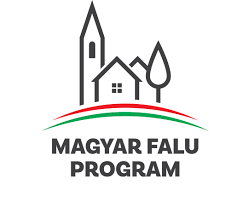 ________________________________				_______________________________M E G H Í V ÓMezőpeterd Községi Önkormányzat nevében tisztelettel meghívom a község lakosságát a Magyar Falu Program keretében „A Petőfi Sándor utca felújítása Mezőpeterden” című pályázaton nyert támogatásból megvalósult beruházás ünnepélyes átadására.Az átadás ideje: 2020. július 1. (szerda) 10 óraHelye: Mezőpeterd, Petőfi Sándor utca 7. szám előtti közterületÜnnepi beszédet mond és a beruházást átadja: Dr. Vitányi István országgyűlési képviselőPajna Zoltán a Hajdú-Bihar Megyei Közgyűlés ElnökePap Miklós polgármesterMinden érdeklődőt szeretettel hívunk és várunk!Tisztelettel:Pap Miklós polgármester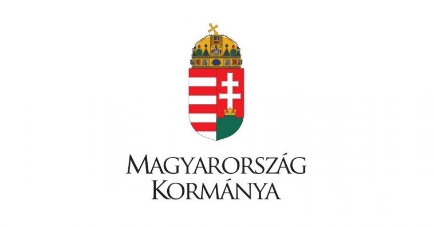 _______________________				_______________________